                                                                                                        Janeiro 2019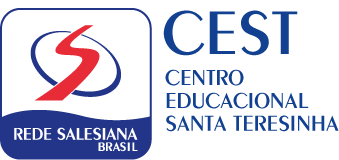                                                                           Fevereiro 2019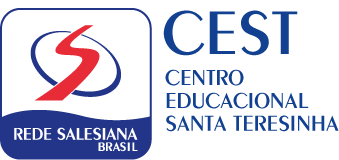       19 Dias Letivos                 Março – 2019    18 Dias Letivos      Abril – 2019    19 Dias Letivos   Maio – 2019                              22 Dias Letivos 	Junho – 2019                                                                                                                             15 Dias LetivosJulho – 2019                                                                                                                                                21 Dias LetivosAgosto – 2019                                                                                                                                         22 Dias Letivos Setembro – 2019                                                                                                                                                20 Dias LetivosOutubro – 2019                                                                                                                                                20 Dias LetivosNovembro – 2019                                                                                                                                                20 Dias LetivosDezembro – 2019                                                                                                                                                8 Dias LetivosDOMINGOSEGUNDATERÇAQUARTAQUINTASEXTASÁBADO1- Confraternização2345678910111213141516 1718192021 a 25 -Entrega de material da Educação Infantil e Fundamental I222324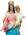 25262728 a 01/02 Jornada Pedagógica29-Jornada Pedagógica30- Jornada Pedagógica da Rede. Tema: Diretrizes Pedagógicas e Evangelizadoras. Palestrante – Ir. Adair Sberga.31-São João Bosco-Reunião com os pais da Educação Infantil às 8hDOMINGOSEGUNDATERÇAQUARTAQUINTASEXTASÁBADO1- Jornada Pedagógica- Reunião com os pais Fund. I às 8h2- 3Início das aulas do  Fundamental II e Ensino MédioInício das aulas do Fundamental. I6- Início das aulas da Educação Infantil78- Reunião com os pais do Fund. II às 8h91011- Reunião com os pais do Médio às 8h12 a 14 -1º Encontro de Gestoresda RSB – Escolas13141516– Sábado Pedagógico17181920212223 2425262728DOMINGOSEGUNDATERÇAQUARTAQUINTASEXTASÁBADO1234- Recesso Escolar5 - Carnaval6 - Cinzas7891011- Abertura da C.F. 201912131415- Sexta Cultural16 - Sábado Pedagógico1718 a 22– Semana de Luta Contra a Discriminação Racial192021- Dia de Luta contra a Discriminação Racial22232425 – Anunciação do Senhor25 a 29 – Congresso ANEC – Cuiabá- Retiro dos Alunos Fund. II e Médio26 272829- Encontro de pastoral da Rede Polo Manaus3031DOMINGOSEGUNDATERÇAQUARTAQUINTASEXTASÁBADO12- Aniversário do CEST- 82 anos3456-Dia de Combate ao Bullyng78 a 12 – Campanha de combate ao Bullyng do Infantil ao Médio- Semana “Escola e Família em Diálogo”9101112- Formação da Equipe da Pastoral ANECSexta Cultural13- Sábado Pedagógico: Retiro com os educadores da Rede Polo Manaus1415- Simulado do Fund. II e Médio1617- Manhã de Espiritualidade para os Educadores 18- Quinta-feira Santa19- Paixão de Cristo2021- Domingo de Páscoa22- Descobrimento do Brasil23- Simulado do Fund. I24 a 27 - Congresso da Ed. Inf. Participantes: Direção e coordenação pedagógica  e professores25 26 -  Festa  da Gratidão Mundial, à Madre Geral27282930DOMINGOSEGUNDATERÇAQUARTAQUINTASEXTASÁBADO1- Feriado Dia do Trabalhador23456 a 13- Recuperação Paralela7 a 9 - ENCPOLOS89- Nascimento de Madre Mazzarello10- Sexta Cultural-Baile dos Ex-Alunos11- Projeto Festa da família do Infantil ao Médio12- Missa em homenagem às mães do CEST13- Festa de Madre Mazzarello-Dia Nacional de Denúncia Contra o Racismo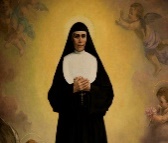 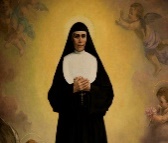 14- Entrega de Mapa de Notas para a coordenação15 a 23 – Novena de Nossa Senhora Auxiliadora16- Conselho de Classe Fund. I17- Conselho de Classe Fund. II e Médio-Término do 1º Trimestre68 dias letivos18192021222324- Festa de Nossa Sra. Auxiliadora.- Projeto 24 Solidário 25- Sábado Pedagógico-Entrega de Boletins2627- Entrega de Relatório da Ed. Infantil para a orientação28293031- Coroação de Nossa Senhora (Ed. Infantil e Fund. I)DOMINGOSEGUNDATERÇAQUARTAQUINTASEXTASÁBADOCampeonato CEST de Futebol de Robô23 a 7 – Semana do Meio Ambiente45- Dia do Meio Ambiente67- Intercâmbio Educacional891011121314- Festa Junina Interna151617 a 21 - Semana Antidroga1819- Entrega de Relatório da Ed. Infantil aos pais20- Corpus Crhistus21- Ensaio Geral da Festa Junina22- Sábado Letivo e Pedagógico- Festa Junina23 a 02/07 – Recesso para os alunos24- Recesso Professores25- Recesso Professores26 a 02/07 –Atividade Interna para os Professores27-Dia dos Mestiços282930DOMINGOSEGUNDATERÇAQUARTAQUINTASEXTASÁBADO12.3- Reinício das aulas: Infantil, Fundamental e Médio45678 a 12 - Semana “Escola e Família em Diálogo”9101112- Sexta Cultural1314151617181920- Manhã de Espiritualidade com as Famílias21222324252627- Dia ANEC Pós-Congresso – CDB Centro.- Sábado Pedagógico2829 3031DOMINGOSEGUNDATERÇAQUARTAQUINTASEXTASÁBADO12 a 4- Festival de Dança em São Paulo - Grupo de Dança do CEST3 4 5- Dia do Instituto das FMA6-  Simulado do Fund.  I7- Simulado do Fund.  II e Médio8 9- Homenagem ao Estudante10- Projeto Festa da Família-Sábado Pedagógico e Letivo11- Dia dos PaisMissa em homenagem aos pais do CEST12 1314 a 16- XVII – ENARSE e X - ENEL1516- Festa do Nascimento de Dom Bosco-Homenagem ao Instituto FMA17- Formação da Equipe da Pastoral ANEC1819 a 26 Recuperação Paralela2021 2223 a 24– Fórum de Diretores do Polo Manaus - Sexta Cultural24252627- Entrega do Mapa de Notas para Coordenação2829- Conselho de Classe Fund. I  30- Conselho de Classe Fund. II e Médio- Término do 2º Trimestre68 dias letivos31- Feira do CESTDOMINGOSEGUNDATERÇAQUARTAQUINTASEXTASÁBADO1Inicio do 3º Trimestre3- Viagem para Argentina Grupo de Dança do CEST45- Feriado Elevação do Amazonas-Festival de Dança do Mercosul - Argentina6- Recesso Escolar- Festival de Dança do Mercosul - Argentina7- Feriado Independência do BrasilFestival de Dança do Mercosul - Argentina8- Festival de Dança do Mercosul - Argentina9- Festival de Dança do Mercosul - Argentina10- Retorno do Grupo de Dança111213- Sexta Cultural14- Sábado Pedagógico-Entrega de boletins-Abertura das Matriculas 20201516- Abertura dos Jogos ANEC16 a 21- Jogos ANEC1718192021- Jogos ANEC – Encerramento com o Festival de Dança222324252627- Mostra de Projeto da Ed. Infantil e Ens. Fund. I282930DOMINGOSEGUNDATERÇAQUARTAQUINTASEXTASÁBADOFesta de Santa Terezinha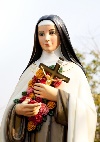 234- Jogos Psicomotores (Ed. Infantil e 1º ano Fund. I)567 a 11- Semana da Criança do Infantil e Fund. I89101112- Feriado Nossa Senhora Aparecida1314- Confraternização em homenagem aos educadores15- Recesso Escolar- Dia do Professor16- Homenagem dos alunos aos professores1718 - Sexta Cultural19- Sábado Letivo e Pedagógico- Mostra de Projeto Ensino Fund. II e Médio2021222324- Feriado Aniversário de Manaus25- Recesso Escolar26 2728 a 01/11-Semana “Escola e Família em Diálogo”293031DOMINGOSEGUNDA	TERÇA	QUARTA	QUINTA	SEXTA	SÁBADOSEGUNDA	TERÇA	QUARTA	QUINTA	SEXTA	SÁBADOSEGUNDA	TERÇA	QUARTA	QUINTA	SEXTA	SÁBADOSEGUNDA	TERÇA	QUARTA	QUINTA	SEXTA	SÁBADOSEGUNDA	TERÇA	QUARTA	QUINTA	SEXTA	SÁBADOSEGUNDA	TERÇA	QUARTA	QUINTA	SEXTA	SÁBADO12- Feriado Dia dos Finados 345678- Sexta Cultural-Entrega de Relatório da Ed. Infantil para orientação9- Sábado Letivo e Pedagógico:   Amigos no CEST 3ª Edição1011- Simulado do Fund.  I12- Simulado do Fund.  II e Médio131415-Feriado Proclamação da República16171819- Dia da Bandeira20-Feriado Dia da Consciência Negra2122- JOCEST KIDS232425 a 02/12 – Recuperação Paralela262728- Festa da Gratidão2930DOMINGOSEGUNDATERÇAQUARTAQUINTASEXTASÁBADO12- Entrega de Mapas de Notas para a Coordenação34- Conselho de Classe Fund. I5- Conselho de Classe Fund. II e Médio6 a 10 - JOCEST78- Festa de Nossa Senhora da Conceição91011- Termino do 3º Trimestre-Entrega de Boletins e Relatórios da Ed. Infantil68 dias letivos12 a 20 Recuperação Final1314- Encerramento do Ed. Infantil III1516 a 20 –1718192021- Confraternização Natalina 2223- Conselho de Classe Final24- Recesso Escolar25- Natal26- Entrega de Boletim Final27- Início das férias dos professores28293031- Recesso Escolar